سيــرة ذاتيـــة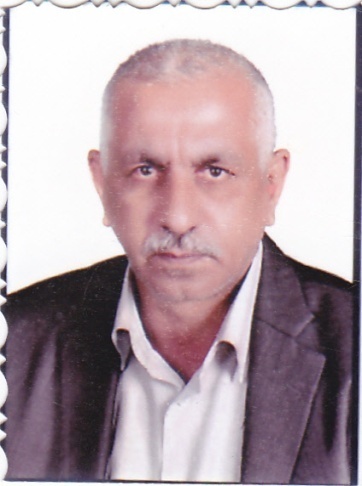 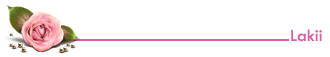 ملاحظة :- في حالة وجود ملاحظات جديدة بالإمكان التحكم وإضافة حقول حسب السيرة الذاتية.الاســـــــــم د.وليد عبدالرضا جبيل حاجم السباهيالصورةالتـــــولد 1956الصورةالحالة الاجتماعية متزوجالصورةالشهــــــــــادات بكلوريوس بتقدير جيد جداً / كلية الزراعة – جامعة البصرة  1981ماجستير بتقدير جيد جداً / كلية الزراعة – جامعة بغداد 1986دكتوراه وراثة وتربية نبات بتقدير جيد جداً / كلية الزراعة – جامعة بغداد  1996بكلوريوس بتقدير جيد جداً / كلية الزراعة – جامعة البصرة  1981ماجستير بتقدير جيد جداً / كلية الزراعة – جامعة بغداد 1986دكتوراه وراثة وتربية نبات بتقدير جيد جداً / كلية الزراعة – جامعة بغداد  1996الخبـــــــــراترئيس قسم المحاصيل الحقلية للفترة من 2005 – 2011 .أستشاري في وزارة الزراعة لمدة 8 سنوات .منسق قطاعي لبحوث الذرة البيضاء مع منظمة FAO لمدة سنتين .تدريسي في كلية الزراعة جامعة البصرة للفترة من 1996 – 2012 .محاضر خارجي لتدريس مواد الوراثة - الفسلجة - الخلية - في كلية التربية / جامعة ميسان    لمدة سنتينرئيس قسم المحاصيل الحقلية للفترة من 2005 – 2011 .أستشاري في وزارة الزراعة لمدة 8 سنوات .منسق قطاعي لبحوث الذرة البيضاء مع منظمة FAO لمدة سنتين .تدريسي في كلية الزراعة جامعة البصرة للفترة من 1996 – 2012 .محاضر خارجي لتدريس مواد الوراثة - الفسلجة - الخلية - في كلية التربية / جامعة ميسان    لمدة سنتينالبحوث المنشورةاستقرارية الحاصل في بعض اصناف الذرة البيضاء تحت ظروف محافظة البصرة /  مجلة البصرة للعلوم الزراعية العدد (2) مجلد 17 / 2004 .تأثير المواقع والاصناف في الحاصل ومكوناته للذرة البيضاء تحت ظروف محافظة البصرة / مجلة البصرة للعلوم الزراعية العدد (1) مجلد 17 / 2004 .تأثير المواقع والاصناف في صفات النمو للذرة البيضاء تحت ظروف محافظة البصرة / مجلة البصرة للعلوم الزراعية العدد (3) مجلد 15 / 2002 .تأثير التسميد النتروجيني والفوسفاتي في حاصل وبعض مكونات الحنطة المزروعة في ترب الاهوار / مجلة الزاعية العراقية مجلد (9) عدد 2 / 2004 .تأثيرالتسميد النتروجين والفوسفاتي في حاصل وبعض مكونات الشعير المزروعة في ترب الاهوار / مجلة الزاعية العراقية  / 2004 .تأثير التغذية الورقية بالحديد والمنغنيز في نمو وحاصل اصناف من الحنطة / مجلة جامعة كربلاء العلمية – عدد خاص بالمؤتمر الثالث / 2007مقارنة اصناف مدخله من الذرة البيضاء في موقعين في محافظة البصرة / مجلة البصرة للعلوم الزراعية العدد (2) مجلد 24 / 2011 .تحديد اهم الصفات المؤثرة في حاصل التراكيب الوراثية المدخلة من الذرة البيضاء بأستخدام تحليل معامل المسار / مجلة البصرة للعلوم الزراعية / عدد خاص بالمؤتمر العلمي الثاني / 2012 .تأثيرالنتروجين والبوتاسيوم والحديد في الحاصل ومكونات الحاصل لمحصول الماش /      مجلة البصرة للعلوم الزراعية / عدد خاص بالمؤتمر الثاني / 2012 .10.تأثيرالنتروجين والبوتاسيوم والحديد في صفات النمو لمحصول الماش / مجلة البصرة للعلوم الزراعية / عدد خاص بالمؤتمر الثاني / 2002 .11.تأثير المواقع والاصناف في الحاصل ومكوناته لمحصول الخطة المزروعة في ترب الاهوار/ مجلة البصرة للعلوم الزراعية / 2010 .12.تقويم اداء تراكيب وراثية مختلفة المناشئ من الذرة البيضاء تحت ظروف مواقع متعددة ضمن المناطق المستصلحة من جنوب العراق / مجلة الزراعية العراقية العدد(8) مجلد 4 .13.Effect of Magnetic Field on the Growth Development on Zea mays seed J.Mat. prod-plant Resour , 2(3) / 2012 .                                                              14.استجابة أصناف من الرز لمواعيد مختلفة في منطقة أهوار البصرة .       مجلة البصرة للعلوم الزراعية / عدد 1 مجلد 27 / 2008 .استقرارية الحاصل في بعض اصناف الذرة البيضاء تحت ظروف محافظة البصرة /  مجلة البصرة للعلوم الزراعية العدد (2) مجلد 17 / 2004 .تأثير المواقع والاصناف في الحاصل ومكوناته للذرة البيضاء تحت ظروف محافظة البصرة / مجلة البصرة للعلوم الزراعية العدد (1) مجلد 17 / 2004 .تأثير المواقع والاصناف في صفات النمو للذرة البيضاء تحت ظروف محافظة البصرة / مجلة البصرة للعلوم الزراعية العدد (3) مجلد 15 / 2002 .تأثير التسميد النتروجيني والفوسفاتي في حاصل وبعض مكونات الحنطة المزروعة في ترب الاهوار / مجلة الزاعية العراقية مجلد (9) عدد 2 / 2004 .تأثيرالتسميد النتروجين والفوسفاتي في حاصل وبعض مكونات الشعير المزروعة في ترب الاهوار / مجلة الزاعية العراقية  / 2004 .تأثير التغذية الورقية بالحديد والمنغنيز في نمو وحاصل اصناف من الحنطة / مجلة جامعة كربلاء العلمية – عدد خاص بالمؤتمر الثالث / 2007مقارنة اصناف مدخله من الذرة البيضاء في موقعين في محافظة البصرة / مجلة البصرة للعلوم الزراعية العدد (2) مجلد 24 / 2011 .تحديد اهم الصفات المؤثرة في حاصل التراكيب الوراثية المدخلة من الذرة البيضاء بأستخدام تحليل معامل المسار / مجلة البصرة للعلوم الزراعية / عدد خاص بالمؤتمر العلمي الثاني / 2012 .تأثيرالنتروجين والبوتاسيوم والحديد في الحاصل ومكونات الحاصل لمحصول الماش /      مجلة البصرة للعلوم الزراعية / عدد خاص بالمؤتمر الثاني / 2012 .10.تأثيرالنتروجين والبوتاسيوم والحديد في صفات النمو لمحصول الماش / مجلة البصرة للعلوم الزراعية / عدد خاص بالمؤتمر الثاني / 2002 .11.تأثير المواقع والاصناف في الحاصل ومكوناته لمحصول الخطة المزروعة في ترب الاهوار/ مجلة البصرة للعلوم الزراعية / 2010 .12.تقويم اداء تراكيب وراثية مختلفة المناشئ من الذرة البيضاء تحت ظروف مواقع متعددة ضمن المناطق المستصلحة من جنوب العراق / مجلة الزراعية العراقية العدد(8) مجلد 4 .13.Effect of Magnetic Field on the Growth Development on Zea mays seed J.Mat. prod-plant Resour , 2(3) / 2012 .                                                              14.استجابة أصناف من الرز لمواعيد مختلفة في منطقة أهوار البصرة .       مجلة البصرة للعلوم الزراعية / عدد 1 مجلد 27 / 2008 .الاشراف على طلبة الدراسات العلياالماجستير – 8 الدكتوراه –3  الماجستير – 8 الدكتوراه –3  المناقشات في الدراسات العلياالدكتوراه – 4 الماجستير – 11 الدكتوراه – 4 الماجستير – 11 العنـــــــــوانالبصرة / القرنة Waleed1956@yahoo.com0770215066البصرة / القرنة Waleed1956@yahoo.com0770215066